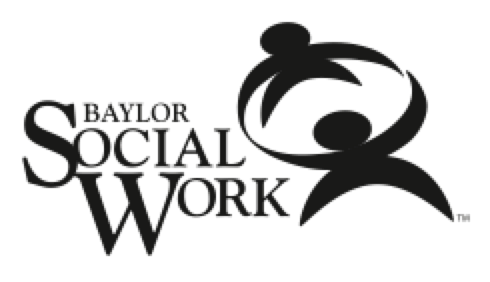 VLC Media Player Cheat SheetFor Accessing Various Audio and Video FormatsName: 			VLC Media PlayerUse:			to listen to and view various audio and video filesWebsite:	Windows: http://www.videolan.org/vlc/download-windows.html			Mac: http://www.videolan.org/vlc/download-macosx.html Format:		softwareDevices:		Mac/PCNeeds:			deviceCost:			free Skill Level:		low/intermediateVideo Tutorial:	http://www.youtube.com/watch?v=2Rqg3pqiizESteps:Go to the website.Click on link to download file.Notes:	This is a media player that plays on both Mac and PC and can play most file types.